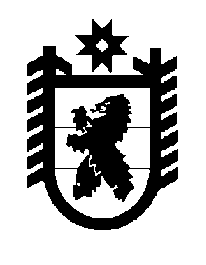 Российская Федерация Республика Карелия    ПРАВИТЕЛЬСТВО РЕСПУБЛИКИ КАРЕЛИЯПОСТАНОВЛЕНИЕот 23 декабря 2011 года № 371-Пг. ПетрозаводскО внесении изменений в отдельные постановленияПравительства Республики Карелия Во исполнение части 3 статьи 160 Жилищного кодекса Российской Федерации Правительство Республики Карелия п о с т а н о в л я е т:1. Внести в Порядок предоставления мер социальной поддержки отдельным категориям граждан, предусмотренных Законом Республики Карелия «О социальной поддержке отдельных категорий граждан и признании утратившими силу некоторых законодательных актов Республики Карелия», утвержденный постановлением Правительства Республики Карелия от 17 января 2005 года № 1-П (Собрание законодательства Республики Карелия, 2005, № 1, ст.46; № 4, ст.367; № 12, ст.1374; 2006, № 4, ст.451; № 11, ст.1338; 2008, № 4, ст.460; № 9, ст.1105; 2009, № 10, ст.1156;        № 12, ст.1492; 2010, № 3, ст.235; № 8, ст.1009; № 12, ст.1741), следующие изменения:дополнить пунктом 10.1 следующего содержания:«10.1. Компенсация предоставляется гражданам, указанным в пунктах  1-9 статьи 2 Закона, при отсутствии у них задолженности по оплате жилого помещения и коммунальных услуг или при заключении и (или) выполнении гражданами соглашений по ее погашению.Выплата компенсации приостанавливается по решению руководителя Центра при условии:а) неуплаты гражданином текущих платежей за жилое помещение и (или) коммунальные услуги в течение двух месяцев;б) невыполнения гражданином условий соглашения по погашению задолженности, заключенного с организацией, оказывающей жилищно-коммунальные услуги и (или) обеспечивающей получение гражданином жилищно-коммунальных услуг.Выплата компенсаций гражданам, имеющим задолженность по оплате жилого помещения и (или) коммунальных услуг, приостанавливается с первого числа месяца, следующего за месяцем, в котором Центром получена информация от организаций, оказывающих жилищно-коммунальные услуги и (или) обеспечивающих получение гражданами жилищно-коммунальных услуг, об имеющейся  у них задолженности.Решение о приостановлении выплаты компенсации доводится Центром до сведения гражданина в письменной форме в течение 10 рабочих дней с даты принятия указанного решения с указанием оснований его принятия, копия данного решения подлежит хранению в Центре.Организации, оказывающие жилищно-коммунальные услуги и (или) обеспечивающие получение гражданами жилищно-коммунальных услуг, ежемесячно до 10 числа месяца сообщают Центрам информацию об имеющейся у граждан в течение двух месяцев задолженности по оплате жилого помещения и коммунальных услуг согласно заключенным между ними соглашениям.При получении сведений о погашении задолженности и (или) заключении гражданами соглашений с организациями, оказывающими жилищно-коммунальные услуги и (или) обеспечивающими получение гражданами жилищно-коммунальных услуг, о погашении задолженности выплата компенсации возобновляется с первого числа месяца, с которого она была приостановлена.»;дополнить пунктом 13.1 следующего содержания:«13.1. Компенсация предоставляется гражданам, указанным в пункте 10 статьи 2 Закона, при отсутствии у них задолженности по оплате жилого помещения и коммунальных услуг или при заключении и (или) выполнении гражданами соглашений по ее погашению.Выплата компенсации приостанавливается по решению руководителя государственного учреждения Республики Карелия при условии:а) неуплаты гражданином текущих платежей за жилое помещение и (или) коммунальные услуги в течение двух месяцев;б) невыполнения гражданином условий соглашения по погашению задолженности, заключенного с организацией, оказывающей жилищно-коммунальные услуги и (или) обеспечивающей получение гражданином жилищно-коммунальных услуг.Выплата компенсаций гражданам, имеющим задолженность по оплате жилого помещения и (или) коммунальных услуг, приостанавливается с первого числа месяца, следующего за месяцем, в котором государственным учреждением Республики Карелия получена информация от организаций, оказывающих жилищно-коммунальные услуги и (или) обеспечивающих получение гражданами жилищно-коммунальных услуг, об имеющейся  у них задолженности.Решение о приостановлении выплаты компенсации доводится государственным учреждением Республики Карелия до сведения гражданина в письменной форме в течение 10 рабочих дней с даты принятия указанного решения с указанием оснований его принятия, копия данного решения подлежит хранению в государственном учреждении Республики Карелия.Организации, оказывающие жилищно-коммунальные услуги и (или) обеспечивающие получение гражданами жилищно-коммунальных услуг, ежемесячно до 10 числа месяца сообщают государственным учреждениям Республики Карелия информацию об имеющейся у граждан в течение                   двух месяцев задолженности по оплате жилого помещения и коммунальных услуг согласно заключенным между ними соглашениям.При получении сведений о погашении задолженности и (или) заключении гражданами соглашений с организациями, оказывающими жилищно-коммунальные услуги и (или) обеспечивающими получение гражданами жилищно-коммунальных услуг, о погашении задолженности выплата компенсации возобновляется с первого числа месяца, с которого она была приостановлена.»;дополнить пунктом 22.1 следующего содержания:«22.1. Компенсация предоставляется гражданам, указанным в пункте 12 статьи 2 Закона, при отсутствии у них задолженности по оплате жилого помещения и коммунальных услуг или при заключении и (или) выполнении гражданами соглашений по ее погашению.Выплата компенсации приостанавливается по решению руководителя Центра при условии:а) неуплаты гражданином текущих платежей за жилое помещение и (или) коммунальные услуги в течение двух месяцев;б) невыполнения гражданином условий соглашения по погашению задолженности, заключенного с организацией, оказывающей жилищно-коммунальные услуги и (или) обеспечивающей получение гражданином жилищно-коммунальных услуг.Выплата компенсаций гражданам, имеющим задолженность по оплате жилого помещения и (или) коммунальных услуг, приостанавливается с первого числа месяца, следующего за месяцем, в котором Центром получена информация от организаций, оказывающих жилищно-коммунальные услуги и (или) обеспечивающих получение гражданами жилищно-коммунальных услуг, об имеющейся  у них задолженности.Решение о приостановлении выплаты компенсации доводится Центром до сведения гражданина в письменной форме в течение 10 рабочих дней с даты принятия указанного решения с указанием оснований его принятия, копия данного решения подлежит хранению в Центре.Организации, оказывающие жилищно-коммунальные услуги и (или) обеспечивающие получение гражданами жилищно-коммунальных услуг, ежемесячно до 10 числа месяца сообщают Центрам информацию об имеющейся у граждан в течение двух месяцев задолженности по оплате жилого помещения и коммунальных услуг согласно заключенным между ними соглашениям.При получении сведений о погашении задолженности и (или) заключении гражданами соглашений с организациями, оказывающими жилищно-коммунальные услуги и (или) обеспечивающими получение гражданами жилищно-коммунальных услуг, о погашении задолженности выплата компенсации возобновляется с первого числа месяца, с которого она была приостановлена.»;дополнить пунктом 25.1 следующего содержания:«25.1. Компенсация предоставляется гражданам, указанным в пункте 11 статьи 2 Закона, при отсутствии у них задолженности по оплате жилого помещения и коммунальных услуг или при заключении и (или) выполнении гражданами соглашений по ее погашению.Выплата компенсации приостанавливается по решению руководителя государственного учреждения Республики Карелия при условии:а) неуплаты гражданином текущих платежей за жилое помещение и (или) коммунальные услуги в течение двух месяцев;б) невыполнения гражданином условий соглашения по погашению задолженности, заключенного с организацией, оказывающей жилищно-коммунальные услуги и (или) обеспечивающей получение гражданином жилищно-коммунальных услуг.Выплата компенсаций гражданам, имеющим задолженность по оплате жилого помещения и (или) коммунальных услуг, приостанавливается с первого числа месяца, следующего за месяцем, в котором государственным учреждением Республики Карелия получена информация от организаций, оказывающих жилищно-коммунальные услуги и (или) обеспечивающих получение гражданами жилищно-коммунальных услуг, об имеющейся  у них задолженности.Решение о приостановлении выплаты компенсации доводится государственным учреждением Республики Карелия до сведения гражданина в письменной форме в течение 10 рабочих дней с даты принятия указанного решения с указанием оснований его принятия, копия данного решения подлежит хранению в государственном учреждении Республики Карелия.Организации, оказывающие жилищно-коммунальные услуги и (или) обеспечивающие получение гражданами жилищно-коммунальных услуг, ежемесячно до 10 числа месяца сообщают государственному учреждению Республики Карелия информацию об имеющейся у граждан в течение двух месяцев задолженности по оплате жилого помещения и коммунальных услуг согласно заключенным между ними соглашениям.При получении сведений о погашении задолженности и (или) заключении гражданами соглашений с организациями, оказывающими жилищно-коммунальные услуги и (или) обеспечивающими получение гражданами жилищно-коммунальных услуг, о погашении задолженности выплата компенсации возобновляется с первого числа месяца, с которого она была приостановлена.».2. Внести в Порядок предоставления мер социальной поддержки по оплате жилого помещения и коммунальных услуг, оказываемых гражданам, подвергшимся радиационному воздействию вследствие катастрофы на Чернобыльской АЭС, аварии на производственном объединении «Маяк» и ядерных испытаний на Семипалатинском полигоне, а также отдельным категориям граждан из числа ветеранов и инвалидов, утвержденный постановлением Правительства Республики Карелия от 31 декабря 2009 года № 323-П (Собрание законодательства Республики Карелия, 2009, № 12, ст.1493; 2010, № 12, ст.1740), изменение, дополнив пунктом 3.1 следующего содержания:«3.1. Компенсация предоставляется гражданам при отсутствии у них задолженности по оплате жилого помещения и коммунальных услуг или при заключении и (или) выполнении гражданами соглашений по ее погашению.Выплата компенсации приостанавливается по решению руководителя Центра при условии:а) неуплаты гражданином текущих платежей за жилое помещение и (или) коммунальные услуги в течение двух месяцев;б) невыполнения гражданином условий соглашения по погашению задолженности, заключенного с организацией, оказывающей жилищно-коммунальные услуги и (или) обеспечивающей получение гражданином жилищно-коммунальных услуг.Выплата компенсаций гражданам, имеющим задолженность по оплате жилого помещения и (или) коммунальных услуг, приостанавливается с первого числа месяца, следующего за месяцем, в котором Центром получена информация от организаций, оказывающих жилищно-коммунальные услуги и (или) обеспечивающих получение гражданами жилищно-коммунальных услуг, об имеющейся  у них задолженности.Решение о приостановлении выплаты компенсации доводится Центром до сведения гражданина в письменной форме в течение 10 рабочих дней с даты принятия указанного решения с указанием оснований его принятия, копия данного решения подлежит хранению в Центре.Организации, оказывающие жилищно-коммунальные услуги и (или) обеспечивающие получение гражданами жилищно-коммунальных услуг, ежемесячно до 10 числа месяца сообщают Центрам информацию об имеющейся у граждан в течение двух месяцев задолженности по оплате жилого помещения и коммунальных услуг согласно заключенным между ними соглашениям.При получении сведений о погашении задолженности и (или) заключении гражданами соглашений с организациями, оказывающими жилищно-коммунальные услуги и (или) обеспечивающими получение гражданами жилищно-коммунальных услуг, о погашении задолженности выплата компенсации возобновляется с первого числа месяца, с которого она была приостановлена.».3. Внести в Порядок и условия предоставления в денежной форме мер социальной поддержки в виде бесплатной жилой площади с отоплением и освещением проживающим за пределами городов пенсионерам, проработавшим не менее десяти лет педагогическими работниками в образовательных учреждениях, расположенных в сельской местности, рабочих поселках (поселках городского типа), утвержденные постановлением Правительства Республики Карелия от 9 апреля 2010 года № 73-П (Собрание законодательства Республики Карелия, 2010, № 4, ст.381), изменение, дополнив пунктом 12.1 следующего содержания:«12.1. Компенсация предоставляется гражданам при отсутствии у них задолженности по оплате жилого помещения и коммунальных услуг или при заключении и (или) выполнении гражданами соглашений по ее погашению.Выплата компенсации приостанавливается по решению руководителя Центра при условии:а) неуплаты гражданином текущих платежей за жилое помещение и (или) коммунальные услуги в течение двух месяцев;б) невыполнения гражданином условий соглашения по погашению задолженности, заключенного с организацией, оказывающей жилищно-коммунальные услуги и (или) обеспечивающей получение гражданином жилищно-коммунальных услуг.Выплата компенсаций гражданам, имеющим задолженность по оплате жилого помещения и (или) коммунальных услуг, приостанавливается с первого числа месяца, следующего за месяцем, в котором Центром получена информация от организаций, оказывающих жилищно-коммунальные услуги и (или) обеспечивающих получение гражданами жилищно-коммунальных услуг, об имеющейся  у них задолженности.Решение о приостановлении выплаты компенсации доводится Центром до сведения гражданина в письменной форме в течение 10 рабочих дней с даты принятия указанного решения с указанием оснований его принятия, копия данного решения подлежит хранению в Центре.Организации, оказывающие жилищно-коммунальные услуги и (или) обеспечивающие получение гражданами жилищно-коммунальных услуг, ежемесячно до 10 числа месяца сообщают Центрам информацию об имеющейся у граждан в течение двух месяцев задолженности по оплате жилого помещения и коммунальных услуг согласно заключенным между ними соглашениям.При получении сведений о погашении задолженности и (или) заключении гражданами соглашений с организациями, оказывающими жилищно-коммунальные услуги и (или) обеспечивающими получение гражданами жилищно-коммунальных услуг, о погашении задолженности выплата компенсации возобновляется с первого числа месяца, с которого она была приостановлена.».          ГлаваРеспублики Карелия                                                                     А.В. Нелидов